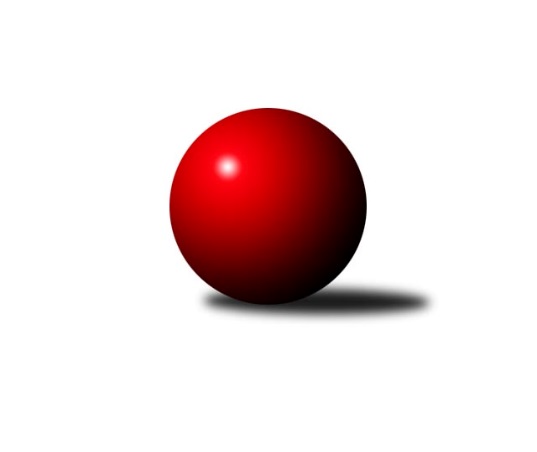 Č.12Ročník 2021/2022	15.1.2022Nejlepšího výkonu v tomto kole: 3464 dosáhlo družstvo: TJ Horní Benešov2. KLM B 2021/2022Výsledky 12. kolaSouhrnný přehled výsledků:TJ Spartak Přerov	- VKK Vsetín 	6:2	3343:3164	16.0:8.0	15.1.KK Blansko 	- HKK Olomouc	2:6	3284:3338	11.0:13.0	15.1.TJ Start Rychnov n. Kn.	- TJ Sokol Vracov	6:2	3271:3247	10.5:13.5	15.1.SK Kuželky Dubňany 	- KK Moravská Slávia Brno	1.5:6.5	3140:3254	9.0:15.0	15.1.KC Zlín	- TJ Sokol Husovice B	6:2	3330:3167	15.5:8.5	15.1.TJ Slovan Kamenice nad Lipou	- TJ Horní Benešov	1:7	3395:3464	5.0:19.0	15.1.Tabulka družstev:	1.	TJ Spartak Přerov	11	9	1	1	55.0 : 33.0 	151.5 : 112.5 	 3374	19	2.	HKK Olomouc	12	9	0	3	64.5 : 31.5 	166.0 : 122.0 	 3378	18	3.	KC Zlín	12	8	1	3	63.0 : 33.0 	165.0 : 123.0 	 3338	17	4.	TJ Slovan Kamenice nad Lipou	12	8	0	4	62.0 : 34.0 	163.5 : 124.5 	 3413	16	5.	TJ Sokol Husovice B	12	7	1	4	52.0 : 44.0 	149.0 : 139.0 	 3341	15	6.	TJ Horní Benešov	12	7	0	5	51.5 : 44.5 	154.0 : 134.0 	 3349	14	7.	TJ Sokol Vracov	12	6	0	6	47.0 : 49.0 	142.5 : 145.5 	 3261	12	8.	VKK Vsetín	11	5	0	6	42.0 : 46.0 	125.5 : 138.5 	 3282	10	9.	TJ Start Rychnov n. Kn.	12	5	0	7	44.0 : 52.0 	132.0 : 156.0 	 3265	10	10.	KK Moravská Slávia Brno	12	4	1	7	43.0 : 53.0 	137.5 : 150.5 	 3273	9	11.	KK Blansko	12	1	0	11	27.5 : 68.5 	122.0 : 166.0 	 3227	2	12.	SK Kuželky Dubňany	12	0	0	12	16.5 : 79.5 	95.5 : 192.5 	 3127	0Podrobné výsledky kola:	 TJ Spartak Přerov	3343	6:2	3164	VKK Vsetín 	Petr Pavelka	140 	 119 	 128 	112	499 	 2:2 	 525 	 138	138 	 123	126	Zoltán Bagári	Jiří Divila	136 	 144 	 150 	143	573 	 3:1 	 526 	 130	145 	 113	138	Libor Vančura	Jakub Fabík	158 	 141 	 126 	136	561 	 3:1 	 535 	 133	152 	 121	129	Daniel Bělíček	Vlastimil Bělíček	132 	 148 	 151 	165	596 	 3:1 	 506 	 138	116 	 135	117	Tomáš Novosad	Michal Pytlík	132 	 158 	 153 	140	583 	 3:1 	 520 	 135	130 	 132	123	Jaroslav Fojtů	Jakub Pleban	136 	 130 	 146 	119	531 	 2:2 	 552 	 134	146 	 143	129	Milan Bělíčekrozhodčí: Roman Goldemund, Vladimír SedláčekNejlepší výkon utkání: 596 - Vlastimil Bělíček	 KK Blansko 	3284	2:6	3338	HKK Olomouc	Petr Sehnal	142 	 125 	 151 	132	550 	 2:2 	 555 	 133	127 	 150	145	Jiří Baslar	Josef Kotlán	161 	 153 	 133 	146	593 	 4:0 	 538 	 130	143 	 129	136	Kamil Bartoš	Jakub Flek	132 	 135 	 147 	128	542 	 0:4 	 595 	 135	159 	 161	140	Michal Albrecht	Petr Havíř	123 	 121 	 131 	121	496 	 0:4 	 540 	 131	142 	 138	129	Břetislav Sobota *1	Roman Chovanec	134 	 133 	 136 	128	531 	 1:3 	 578 	 149	154 	 135	140	Radek Havran	Otakar Lukáč	142 	 137 	 146 	147	572 	 4:0 	 532 	 123	135 	 145	129	Jaromír Hendrychrozhodčí: Jan Šmerda, Jindřiška Klimešovástřídání: *1 od 70. hodu Marian HošekNejlepší výkon utkání: 595 - Michal Albrecht	 TJ Start Rychnov n. Kn.	3271	6:2	3247	TJ Sokol Vracov	Petr Gálus	135 	 132 	 159 	131	557 	 2.5:1.5 	 523 	 134	137 	 121	131	Pavel Polanský ml.	Lukáš Pacák	163 	 153 	 119 	115	550 	 2:2 	 534 	 150	118 	 142	124	Filip Kordula	Ladislav Urbánek	126 	 168 	 118 	125	537 	 2:2 	 530 	 129	143 	 148	110	Tomáš Gaspar	Jaroslav Šmejda	127 	 146 	 140 	138	551 	 2:2 	 540 	 133	142 	 123	142	Petr Polanský	Vojtěch Šípek	120 	 139 	 149 	133	541 	 1.5:2.5 	 544 	 128	146 	 149	121	Tomáš Kordula	Martin Čihák	138 	 151 	 129 	117	535 	 0.5:3.5 	 576 	 138	164 	 138	136	Tomáš Sasínrozhodčí: Ilona SýkorováNejlepší výkon utkání: 576 - Tomáš Sasín	 SK Kuželky Dubňany 	3140	1.5:6.5	3254	KK Moravská Slávia Brno	Aleš Zlatník	129 	 126 	 140 	114	509 	 1.5:2.5 	 528 	 128	130 	 140	130	Radim Herůfek	Stanislav Herka	124 	 120 	 115 	123	482 	 1:3 	 536 	 152	135 	 128	121	Radek Šenkýř	Zdeněk Jurkovič	129 	 127 	 122 	130	508 	 1:3 	 558 	 124	141 	 140	153	Pavel Košťál	Josef Černý	109 	 157 	 130 	129	525 	 2.5:1.5 	 497 	 123	131 	 114	129	Stanislav Novák *1	Antonín Kratochvíla	138 	 142 	 151 	134	565 	 2:2 	 565 	 143	127 	 138	157	Pavel Antoš	Roman Janás	145 	 126 	 145 	135	551 	 1:3 	 570 	 152	134 	 139	145	Milan Klikarozhodčí: Alžběta Harcovástřídání: *1 od 87. hodu Jiří HanušNejlepší výkon utkání: 570 - Milan Klika	 KC Zlín	3330	6:2	3167	TJ Sokol Husovice B	Jindřich Kolařík	116 	 141 	 122 	137	516 	 1:3 	 532 	 139	120 	 135	138	Igor Sedlák	Bronislav Fojtík	128 	 171 	 135 	133	567 	 2:2 	 553 	 146	135 	 140	132	Tomáš Válka	Radek Janás	144 	 139 	 162 	124	569 	 4:0 	 470 	 128	88 	 138	116	Ondřej Machálek	Karel Ivaniš	147 	 123 	 140 	141	551 	 2:2 	 566 	 145	140 	 133	148	David Plšek	Lubomír Matějíček	129 	 139 	 136 	150	554 	 3:1 	 519 	 119	131 	 141	128	Milan Šula	Miroslav Málek	145 	 149 	 142 	137	573 	 3.5:0.5 	 527 	 137	123 	 142	125	Jiří Radil *1rozhodčí: Marie Bobkovástřídání: *1 od 61. hodu Jaromír ŠulaNejlepší výkon utkání: 573 - Miroslav Málek	 TJ Slovan Kamenice nad Lipou	3395	1:7	3464	TJ Horní Benešov	Karel Dúška	148 	 132 	 159 	156	595 	 2:2 	 553 	 133	134 	 160	126	Vlastimil Skopalík *1	Jiří Ouhel	141 	 147 	 143 	119	550 	 1:3 	 588 	 150	142 	 144	152	Miroslav Petřek ml.	Jakub Ouhel	131 	 148 	 134 	128	541 	 1:3 	 544 	 157	122 	 136	129	David Kaluža	David Dúška	136 	 127 	 143 	137	543 	 0:4 	 574 	 140	139 	 151	144	Zdeněk Černý	Petr Šindelář	144 	 167 	 143 	144	598 	 1:3 	 593 	 148	134 	 145	166	Jiří Hendrych	Václav Rychtařík ml.	135 	 152 	 141 	140	568 	 0:4 	 612 	 147	154 	 155	156	Kamil Kubešarozhodčí: Pavel Šindelářstřídání: *1 od 21. hodu Vladislav PečinkaNejlepší výkon utkání: 612 - Kamil KubešaPořadí jednotlivců:	jméno hráče	družstvo	celkem	plné	dorážka	chyby	poměr kuž.	Maximum	1.	Michal Pytlík 	TJ Spartak Přerov	605.83	388.3	217.5	0.4	6/6	(685)	2.	Michal Albrecht 	HKK Olomouc	594.30	397.1	197.2	1.5	6/7	(618)	3.	Václav Rychtařík  ml.	TJ Slovan Kamenice nad Lipou	592.60	386.4	206.2	1.1	7/7	(623)	4.	Michal Šimek 	TJ Sokol Husovice B	584.33	378.5	205.8	1.7	5/7	(619)	5.	Milan Klika 	KK Moravská Slávia Brno	579.77	375.1	204.7	2.3	7/7	(618)	6.	Karel Dúška 	TJ Slovan Kamenice nad Lipou	576.57	373.7	202.8	2.4	7/7	(613)	7.	Miroslav Petřek  ml.	TJ Horní Benešov	576.13	380.3	195.8	3.8	5/7	(588)	8.	David Plšek 	TJ Sokol Husovice B	575.71	378.3	197.4	3.4	7/7	(617)	9.	Jiří Hendrych 	TJ Horní Benešov	574.43	383.5	190.9	3.7	7/7	(617)	10.	Jiří Divila 	TJ Spartak Přerov	573.50	369.3	204.2	3.5	4/6	(594)	11.	Tomáš Hambálek 	VKK Vsetín 	573.30	376.1	197.2	4.0	6/7	(593)	12.	Radek Havran 	HKK Olomouc	570.79	371.1	199.7	1.6	7/7	(616)	13.	Kamil Kubeša 	TJ Horní Benešov	568.39	379.8	188.6	4.4	6/7	(620)	14.	Martin Čihák 	TJ Start Rychnov n. Kn.	567.75	379.9	187.9	4.1	6/7	(603)	15.	Vlastimil Bělíček 	TJ Spartak Přerov	565.55	371.6	194.0	2.6	5/6	(620)	16.	Radek Janás 	KC Zlín	565.53	366.1	199.5	1.2	5/7	(615)	17.	Kamil Bartoš 	HKK Olomouc	564.81	379.1	185.7	3.7	7/7	(616)	18.	David Dúška 	TJ Slovan Kamenice nad Lipou	564.21	373.9	190.3	3.1	7/7	(624)	19.	Filip Kordula 	TJ Sokol Vracov	564.03	383.7	180.3	4.3	7/7	(618)	20.	Milan Bělíček 	VKK Vsetín 	564.00	371.6	192.4	4.2	7/7	(589)	21.	David Matlach 	KC Zlín	563.93	367.9	196.1	2.3	7/7	(599)	22.	Jiří Ouhel 	TJ Slovan Kamenice nad Lipou	562.91	376.6	186.3	4.6	7/7	(631)	23.	Petr Sehnal 	KK Blansko 	562.13	377.9	184.2	5.5	6/7	(597)	24.	Bronislav Fojtík 	KC Zlín	561.96	381.4	180.5	4.0	6/7	(586)	25.	Jakub Flek 	KK Blansko 	560.52	371.3	189.2	4.9	7/7	(589)	26.	Libor Vančura 	VKK Vsetín 	560.49	378.1	182.3	5.1	7/7	(603)	27.	Jakub Ouhel 	TJ Slovan Kamenice nad Lipou	560.19	369.2	191.0	3.8	7/7	(598)	28.	Jakub Fabík 	TJ Spartak Přerov	559.47	372.5	186.9	3.7	5/6	(586)	29.	Petr Šindelář 	TJ Slovan Kamenice nad Lipou	558.07	376.2	181.9	5.3	7/7	(598)	30.	Miroslav Málek 	KC Zlín	557.70	368.6	189.1	3.5	5/7	(636)	31.	Jakub Pleban 	TJ Spartak Přerov	556.23	363.7	192.5	3.5	6/6	(593)	32.	Pavel Polanský  ml.	TJ Sokol Vracov	556.08	380.1	176.0	5.1	6/7	(596)	33.	Lubomír Matějíček 	KC Zlín	555.87	369.6	186.3	4.7	6/7	(581)	34.	Jaromír Hendrych 	HKK Olomouc	554.66	374.1	180.6	4.6	7/7	(581)	35.	Jindřich Kolařík 	KC Zlín	554.56	374.5	180.1	6.0	6/7	(595)	36.	Zdeněk Černý 	TJ Horní Benešov	554.40	373.2	181.2	6.7	6/7	(590)	37.	Martin Dolák 	TJ Sokol Husovice B	553.60	383.7	169.9	4.2	6/7	(567)	38.	David Kaluža 	TJ Horní Benešov	551.95	374.7	177.2	3.7	7/7	(615)	39.	Radim Abrahám 	KC Zlín	551.25	373.4	177.9	4.9	5/7	(567)	40.	Radek Šenkýř 	KK Moravská Slávia Brno	549.95	368.9	181.0	5.1	7/7	(599)	41.	Vlastimil Skopalík 	TJ Horní Benešov	549.28	369.7	179.6	7.3	5/7	(583)	42.	Stanislav Novák 	KK Moravská Slávia Brno	548.83	364.6	184.2	4.0	6/7	(599)	43.	Zoltán Bagári 	VKK Vsetín 	547.72	368.8	178.9	5.9	6/7	(582)	44.	Marian Hošek 	HKK Olomouc	547.42	367.2	180.3	5.5	6/7	(570)	45.	Roman Janás 	SK Kuželky Dubňany 	547.08	368.5	178.6	3.7	6/7	(560)	46.	Petr Polanský 	TJ Sokol Vracov	545.24	373.5	171.7	4.2	7/7	(608)	47.	Ladislav Urbánek 	TJ Start Rychnov n. Kn.	544.89	364.3	180.5	2.7	7/7	(602)	48.	Petr Vácha 	TJ Spartak Přerov	544.80	364.4	180.4	5.7	5/6	(554)	49.	Jakub Seniura 	TJ Start Rychnov n. Kn.	544.08	365.6	178.5	6.2	6/7	(587)	50.	Tomáš Sasín 	TJ Sokol Vracov	543.54	369.5	174.0	6.4	7/7	(583)	51.	Pavel Holomek 	SK Kuželky Dubňany 	543.35	369.3	174.1	5.9	5/7	(583)	52.	Pavel Košťál 	KK Moravská Slávia Brno	543.23	367.5	175.7	4.9	7/7	(573)	53.	Petr Havíř 	KK Blansko 	542.69	374.2	168.5	6.9	7/7	(577)	54.	Tomáš Gaspar 	TJ Sokol Vracov	541.58	371.3	170.3	6.7	6/7	(590)	55.	Josef Černý 	SK Kuželky Dubňany 	541.36	364.7	176.6	5.6	5/7	(559)	56.	Jaroslav Šmejda 	TJ Start Rychnov n. Kn.	538.29	371.4	166.9	7.4	7/7	(579)	57.	Tomáš Novosad 	VKK Vsetín 	536.46	365.6	170.9	7.1	7/7	(574)	58.	Otakar Lukáč 	KK Blansko 	533.11	365.9	167.3	7.2	6/7	(572)	59.	Petr Pavelka 	TJ Spartak Přerov	530.25	365.5	164.8	7.9	6/6	(585)	60.	Radim Herůfek 	KK Moravská Slávia Brno	525.13	372.3	152.8	9.8	5/7	(568)	61.	Jaroslav Fojtů 	VKK Vsetín 	513.14	357.0	156.2	10.4	7/7	(569)	62.	František Fialka 	SK Kuželky Dubňany 	510.67	356.8	153.8	11.5	6/7	(535)	63.	Pavel Antoš 	SK Kuželky Dubňany 	482.60	337.2	145.4	11.4	5/7	(500)		Petr Hendrych 	TJ Sokol Husovice B	614.00	411.0	203.0	1.0	1/7	(614)		Zdeněk Vymazal 	TJ Sokol Husovice B	605.50	394.5	211.0	1.5	2/7	(646)		Josef Kotlán 	KK Blansko 	593.00	362.0	231.0	0.0	1/7	(593)		Milan Kanda 	TJ Spartak Přerov	593.00	384.0	209.0	7.0	1/6	(593)		Tomáš Žižlavský 	TJ Sokol Husovice B	584.00	389.5	194.5	3.0	2/7	(588)		Ondřej Němec 	KK Moravská Slávia Brno	582.00	373.3	208.7	1.3	1/7	(598)		Dalibor Ksandr 	TJ Start Rychnov n. Kn.	581.25	378.8	202.5	3.5	2/7	(630)		Roman Kindl 	TJ Start Rychnov n. Kn.	571.00	379.0	192.0	4.0	1/7	(571)		Jakub Hnát 	TJ Sokol Husovice B	565.17	387.4	177.8	10.0	3/7	(582)		Jaromír Šula 	TJ Sokol Husovice B	564.67	363.7	201.0	1.7	3/7	(580)		Břetislav Sobota 	HKK Olomouc	563.33	389.2	174.2	5.0	4/7	(592)		Radim Meluzín 	TJ Sokol Husovice B	562.33	379.6	182.7	4.2	3/7	(583)		Vítězslav Nejedlík 	TJ Sokol Vracov	560.00	365.0	195.0	2.5	2/7	(571)		Pavel Antoš 	KK Moravská Slávia Brno	558.33	367.0	191.3	3.5	3/7	(565)		Tomáš Válka 	TJ Sokol Husovice B	557.88	376.1	181.8	4.2	4/7	(575)		Jiří Baslar 	HKK Olomouc	555.25	375.2	180.1	4.7	4/7	(591)		Matěj Stančík 	TJ Start Rychnov n. Kn.	555.00	372.5	182.5	5.0	2/7	(579)		Ivo Hostinský 	KK Moravská Slávia Brno	553.00	379.5	173.5	3.0	1/7	(566)		Antonín Kratochvíla 	SK Kuželky Dubňany 	552.25	360.5	191.8	3.8	4/7	(577)		Lukáš Pacák 	TJ Start Rychnov n. Kn.	552.00	367.0	185.0	7.3	3/7	(555)		Jiří Radil 	TJ Sokol Husovice B	550.56	376.0	174.6	2.2	3/7	(613)		Petr Polepil 	KC Zlín	549.50	362.5	187.0	4.5	1/7	(564)		Miroslav Flek 	KK Blansko 	548.33	370.1	178.2	6.6	3/7	(586)		František Kellner 	KK Moravská Slávia Brno	547.33	369.0	178.3	5.5	3/7	(583)		Jiří Rauschgold 	TJ Sokol Husovice B	545.00	373.0	172.0	8.0	1/7	(545)		Vojtěch Šípek 	TJ Start Rychnov n. Kn.	542.50	360.5	182.1	3.0	4/7	(612)		Igor Sedlák 	TJ Sokol Husovice B	542.00	367.5	174.5	4.5	2/7	(552)		Petr Gálus 	TJ Start Rychnov n. Kn.	540.17	358.4	181.8	5.8	3/7	(580)		Daniel Bělíček 	VKK Vsetín 	540.00	373.2	166.8	7.7	2/7	(560)		František Svoboda 	TJ Sokol Vracov	539.00	354.0	185.0	4.0	1/7	(539)		Václav Kratochvíla 	SK Kuželky Dubňany 	538.75	372.0	166.8	6.8	2/7	(576)		Karel Ivaniš 	KC Zlín	537.11	362.1	175.0	5.6	3/7	(561)		Luděk Zeman 	TJ Horní Benešov	535.00	363.0	172.0	5.0	1/7	(535)		Karel Kolařík 	KK Blansko 	534.00	358.9	175.1	6.6	4/7	(561)		Milan Sekanina 	HKK Olomouc	534.00	362.0	172.0	3.0	1/7	(534)		Tomáš Kordula 	TJ Sokol Vracov	532.50	365.5	167.0	9.2	4/7	(570)		Roman Chovanec 	KK Blansko 	531.00	342.0	189.0	6.0	1/7	(531)		Radim Máca 	TJ Sokol Husovice B	528.33	366.3	162.0	7.0	3/7	(550)		Boštjan Pen 	KK Moravská Slávia Brno	526.22	360.1	166.1	7.7	3/7	(563)		Vladislav Pečinka 	TJ Horní Benešov	526.00	363.7	162.3	9.3	3/7	(538)		Jiří Zapletal 	KK Blansko 	521.00	371.0	150.0	10.0	1/7	(521)		Václav Buřil 	TJ Start Rychnov n. Kn.	520.75	366.3	154.5	8.3	4/7	(575)		Ladislav Teplík 	SK Kuželky Dubňany 	520.00	355.0	165.0	10.0	1/7	(520)		Zdeněk Jurkovič 	SK Kuželky Dubňany 	519.50	357.0	162.5	10.0	2/7	(531)		Filip Schober 	TJ Slovan Kamenice nad Lipou	519.00	362.0	157.0	8.0	1/7	(519)		Milan Šula 	TJ Sokol Husovice B	519.00	372.0	147.0	7.0	1/7	(519)		Vlastimil Kancner 	VKK Vsetín 	514.75	357.8	157.0	8.8	2/7	(543)		Aleš Zlatník 	SK Kuželky Dubňany 	513.50	361.0	152.5	7.0	2/7	(518)		Jakub Haresta 	TJ Sokol Husovice B	512.00	356.0	156.0	7.0	1/7	(512)		Jan Kotouč 	KK Blansko 	506.13	346.5	159.6	10.4	4/7	(525)		Michal Kala 	TJ Start Rychnov n. Kn.	505.50	355.5	150.0	7.0	2/7	(514)		Ladislav Musil 	KK Blansko 	504.33	352.3	152.0	11.0	3/7	(524)		Michal Šmýd 	TJ Sokol Vracov	504.00	365.0	139.0	11.0	1/7	(504)		Dalibor Lang 	KK Moravská Slávia Brno	504.00	367.0	137.0	13.0	1/7	(504)		Zdeněk Kratochvíla 	SK Kuželky Dubňany 	501.00	357.0	144.0	8.0	1/7	(501)		Filip Kratochvíla 	SK Kuželky Dubňany 	498.25	341.0	157.3	13.3	2/7	(500)		Vít Janáček 	KK Blansko 	496.33	354.9	141.4	10.9	3/7	(517)		Stanislav Herka 	SK Kuželky Dubňany 	482.00	339.0	143.0	12.0	1/7	(482)		Aleš Jurkovič 	SK Kuželky Dubňany 	481.25	343.3	138.0	13.5	4/7	(489)		Ondřej Machálek 	TJ Sokol Husovice B	470.00	324.0	146.0	15.0	1/7	(470)Sportovně technické informace:Starty náhradníků:registrační číslo	jméno a příjmení 	datum startu 	družstvo	číslo startu23834	Jiří Hanuš	15.01.2022	KK Moravská Slávia Brno	1x26676	Stanislav Herka	15.01.2022	SK Kuželky Dubňany 	1x19079	Petr Gálus	15.01.2022	TJ Start Rychnov n. Kn.	1x25014	Lukáš Pacák	15.01.2022	TJ Start Rychnov n. Kn.	1x23813	Igor Sedlák	15.01.2022	TJ Sokol Husovice B	1x15816	Tomáš Válka	15.01.2022	TJ Sokol Husovice B	1x24460	Zdeněk Jurkovič	15.01.2022	SK Kuželky Dubňany 	1x15835	Vladislav Pečinka	15.01.2022	TJ Horní Benešov	1x6318	Josef Kotlán	15.01.2022	KK Blansko 	1x
Hráči dopsaní na soupisku:registrační číslo	jméno a příjmení 	datum startu 	družstvo	17422	Roman Chovanec	15.01.2022	KK Blansko 	Program dalšího kola:13. kolo22.1.2022	so	10:00	HKK Olomouc - TJ Sokol Husovice B	22.1.2022	so	10:00	SK Kuželky Dubňany  - KC Zlín	22.1.2022	so	13:30	VKK Vsetín  - TJ Slovan Kamenice nad Lipou	22.1.2022	so	13:30	TJ Horní Benešov - TJ Start Rychnov n. Kn.	22.1.2022	so	14:00	KK Moravská Slávia Brno - TJ Spartak Přerov	23.1.2022	ne	10:00	VKK Vsetín  - TJ Spartak Přerov (dohrávka z 9. kola)	Nejlepší šestka kola - absolutněNejlepší šestka kola - absolutněNejlepší šestka kola - absolutněNejlepší šestka kola - absolutněNejlepší šestka kola - dle průměru kuželenNejlepší šestka kola - dle průměru kuželenNejlepší šestka kola - dle průměru kuželenNejlepší šestka kola - dle průměru kuželenNejlepší šestka kola - dle průměru kuželenPočetJménoNázev týmuVýkonPočetJménoNázev týmuPrůměr (%)Výkon3xKamil KubešaHorní Benešov A6122xKamil KubešaHorní Benešov A108.976122xPetr ŠindelářKamenice n. L.5985xMichal AlbrechtHKK Olomouc108.545953xVlastimil BělíčekPřerov5961xJosef KotlánBlansko108.185936xMichal AlbrechtHKK Olomouc5952xPetr ŠindelářKamenice n. L.106.475985xKarel DúškaKamenice n. L.5953xVlastimil BělíčekPřerov106.455963xJiří HendrychHorní Benešov A5935xKarel DúškaKamenice n. L.105.94595